Name of Applicant:											The above-named student has applied for an Agricultural Communicators Network (ACN) scholarship. Made possible thanks to a grant from ACN’s Professional Improvement Foundation (PIF) and an endowment from Lyle Orwig, this award is open to any undergraduate Agricultural Communicators of Tomorrow (ACT) member who is currently enrolled at a university or college and is pursuing a career in agricultural communications. It is based on the following: ag communications internships and career-related experiences, writing skills, leadership, academics, and reference recommendations. Please give your opinion, in confidence, of the applicant’s character, experience and potential as they relate to the applicant’s qualifications for this scholarship. Any other comments you may be able to offer regarding the applicant’s suitability for this award will be appreciated.Please email this completed form and your reference letter to cllgirgis@gmail.com with the subject “ACN scholarship letter for ‘name of student’” no later than end-of-day Monday, April 15, 2024. Thank you for your support and efforts to benefit the National ACT and tomorrow’s agricultural communicators.Please type or print:Name:																Last				FirstTitle:													Organization/Company:										Address:														Street			City			State/Province		Zip CodeTelephone Number:		(     )									Email address:											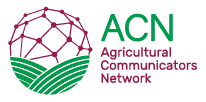 2024 Scholarship Reference Form